                            OBWIESZCZENIEZgodnie z art. 36 i art. 49 ustawy z dnia 14 czerwca 1960 r. - Kodeks postępowania administracyjnego (tekst jedn. Dz. U. z 2023 r., poz. 775 ze zm. – cyt. dalej jako „k.p.a.”),
 w związku z art. 74 ust. 3 oraz art. 75 ust. 1 pkt 1 lit. i ustawy z dnia 3 października 2008 r. 
o udostępnianiu informacji o środowisku i jego ochronie, udziale społeczeństwa w ochronie środowiska oraz o ocenach oddziaływania na środowisko (tekst jedn. Dz. U. z 2023 r. poz. 1094 z późn. zm. – cyt. dalej jako „UUOŚ”) oraz art. 15 ust. 1 ustawy z dnia 13 lipca 2023 r.
 o zmianie ustawy o udostępnianiu informacji o środowisku i jego ochronie, udziale społeczeństwa 
w ochronie środowiska oraz o ocenach oddziaływania na środowisko oraz niektórych innych ustaw (Dz.U. z 2023 r., poz. 1890).  Regionalny Dyrektor Ochrony Środowiska w Kielcachzawiadamia strony, że w związku z prowadzonym  na wniosek Państwowego Gospodarstwa Wodnego Wody Polskie, reprezentowanego przez Regionalny Zarząd Gospodarki Wodnej
 w Krakowie działającego za pośrednictwem Pełnomocnika                                               , postępowaniem w sprawie wydania decyzji o środowiskowych uwarunkowaniach dla przedsięwzięcia pn.:„Poprawa bezpieczeństwa przeciwpowodziowego lewobrzeżnej części Sandomierza od ujścia, rzeki Koprzywianki do Gór Pieprzowych, gm. Sandomierz, powiat sandomierski”,tut.organ pismem z dnia 29.02.2024r., znak:WOO-I.420.2.2023.MJ.18 wystąpił do Inwestora o uzupełnienie karty informacyjnej przedsięwzięcia .Z  uwagi na powyższe oraz konieczność uzyskania opinii ministra właściwego do spraw gospodarki wodnej oraz organu inspekcji sanitarnej, a także obowiązku informowania stron postępowania w drodze obwieszczeń i umożliwienia im zapoznania i wypowiedzenia się na temat zebranych dowodów i materiałów w przedmiotowej sprawie przedłużam termin załatwienia sprawy do dnia 11.06.2024 r. Jednocześnie informuję o prawie do wniesienia ponaglenia zgodnie z art. 37 k.p.a. W myśl art. 49 Kpa, zawiadomienie stron postępowania o czynnościach następuje w formie publicznego obwieszczenia. Zawiadomienie uważa się za dokonane po upływie 14 dni od dnia, w którym nastąpiło publiczne obwieszczenie. Wskazuje się dzień  04.03.2024 r. jako dzień, w którym nastąpiło publiczne obwieszczenie.Jednocześnie zawiadamiam, o możliwości zapoznawania się z aktami sprawy oraz o możliwości wypowiadania się w przedmiotowej sprawie osobiście lub na piśmie, kierując korespondencję na adres: Regionalna Dyrekcja Ochrony Środowiska w Kielcach, ul. Karola Szymanowskiego 6, 25-361 Kielce, 
a także za pomocą innych środków komunikacji elektronicznej przez elektroniczną skrzynkę podawczą organu.Z aktami sprawy można zapoznać się po uprzednim umówieniu się z pracownikiem tutejszej Dyrekcji (nr telefonu do kontaktu: 41 3435361 lub 41 3435363).a Aldona SobolakRegionalny Dyrektor Ochrony Środowiskaw Kielcach /-podpisany cyfrowo/ Obwieszczenie nastąpiło w dniach: od………………….do…………………Sprawę prowadzi: Marek JakubowskiTelefon kontaktowy:(41)3435361 lub (41)3435363Otrzymują:Państwowe Gospodarstwo Wodne Wody Polskie reprezentowane przez Regionalny Zarząd Gospodarki Wodnej w Krakowie za pośrednictwem Pełnomocnika Pozostałe strony poprzez obwieszczenie wywieszone na tablicach ogłoszeń:UM w Sandomierzu.UG w Samborcu.w siedzibie Regionalnej Dyrekcji Ochrony Środowiska w Kielcach.w Biuletynie Informacji Publicznej Regionalnej Dyrekcji Ochrony Środowiska w Kielcach.Aa.Do wiadomości:1. Państwowe Gospodarstwo Wodne Wody Polskie reprezentowane przez Regionalny Zarząd Gospodarki Wodnej w Krakowie – przedłożenie elektroniczne e - PUAPArt. 74 ust. 3 UUOŚ „Jeżeli liczba stron postępowania w sprawie wydania decyzji o środowiskowych uwarunkowaniach lub innego postępowania dotyczącego tej decyzji przekracza 10, stosuje się art. 49 Kodeksu postępowania administracyjnego”.Art. 36 § 1 k.p.a. „O każdym przypadku niezałatwienia sprawy w terminie organ administracji publicznej jest obowiązany zawiadomić strony, podając przyczyny zwłoki, wskazując nowy termin załatwienia sprawy oraz pouczając o prawie do wniesienia ponaglenia”.Art. 36 § 2 k.p.a. „Ten sam obowiązek ciąży na organie administracji publicznej również w przypadku zwłoki w załatwieniu sprawy z przyczyn niezależnych od organu”.Art. 37 § 1 k.p.a. „Stronie służy prawo do wniesienia ponaglenia, jeżeli:1) nie załatwiono sprawy w terminie określonym w art. 35 lub przepisach szczególnych ani w terminie wskazanym zgodnie z art. 36 § 1 (bezczynność).Art. 49 § 1 k.p.a. „Jeżeli przepis szczególny tak stanowi, zawiadomienie stron o decyzjach i innych czynnościach organu administracji publicznej może nastąpić w formie publicznego obwieszczenia, w innej formie publicznego ogłoszenia zwyczajowo przyjętej w danej miejscowości lub przez udostępnienie pisma w Biuletynie Informacji Publicznej na stronie podmiotowej właściwego organu administracji publicznej”. Art. 49 § 2 k.p.a. „Dzień, w którym nastąpiło publiczne obwieszczenie, inne publiczne ogłoszenie lub udostępnienie pisma w Biuletynie Informacji Publicznej wskazuje się w treści tego obwieszczenia, ogłoszenia lub w Biuletynie Informacji Publicznej. Zawiadomienie uważa się za dokonane po upływie czternastu dni od dnia, w którym nastąpiło publiczne obwieszczenie, inne publiczne ogłoszenie lub udostępnienie pisma w Biuletynie Informacji Publicznej”.Art. 15 ust. 1 ustawy o zmianie UUOŚ (Dz.U. z 2023 r., poz. 1890) „ Do spraw prowadzonych na podstawie ustawy zmienianej w art. 1 wszczętych i niezakończonych przed dniem wejścia w życie niniejszej ustawy stosuje się przepisy ustawy zmienianej w art. 1 w brzmieniu dotychczasowym, z wyjątkiem przepisów art. 61 ust. 1, art. 66 ust. 1 pkt 5, art. 82 ust. 1 oraz art. 86f ust. 2 i 4 ustawy zmienianej w art. 1, które stosuje się w brzmieniu nadanym niniejszą ustawą, oraz stosuje się przepisy art. 86f ust. 1a, 2a i 8 ustawy zmienianej
 w art. 1”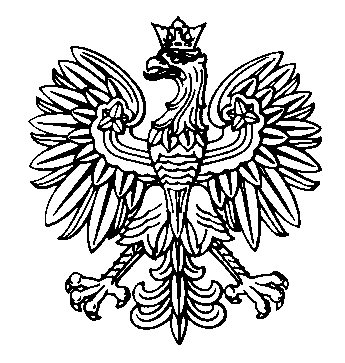 Regionalny Dyrektor Ochrony Środowiska        w KielcachKielce, dnia 29 lutego 2024 r.WOO-I.420.2.2023.MJ.19                                                                